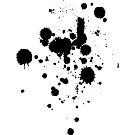 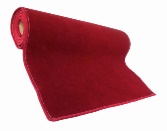 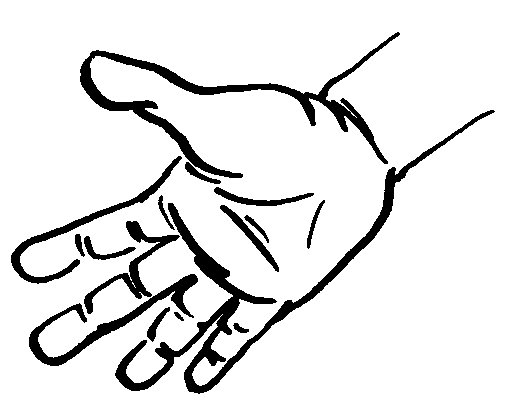 des tachesdes taches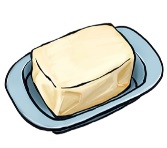 du beurredu beurreune cuillère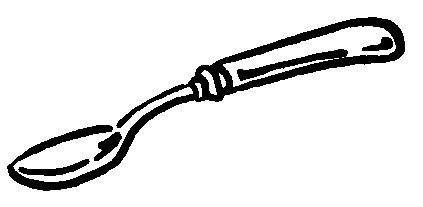 une cuillèrele manche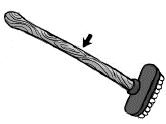 le manchedes mainsdes mains